Greyfriars Primary School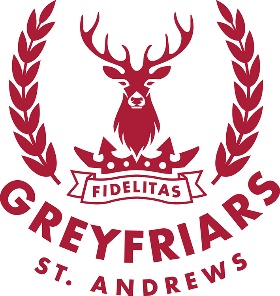 Newsletter UpdateFebruary 2023Dear AllI hope you all had a restful half-term holiday.  Further to the newsletter that was sent out last week, there are some updates I would like to share with you.StaffingWe would like to congratulate Mrs Campbell on her new appointment as Admin Assistant to Anstruther Primary School.  This is a much larger role for Mrs Campbell which brings extra responsibilities.  We will very much miss her in school as she has been with us for the past eight years.  I am sure you will join me in wishing her all the best in her new role.  I will keep you updated as to who her replacement will be and when the change in staffing will take place.Shared StartThere is a slight change in date for the next P7 Shared Start.  This will now take place on Tuesday 21st March and not Tuesday 14th March as originally advertised.Lent FundraisingOn Wednesday each family will be given a SCIAF ‘Wee Box’.  This is to collect ‘wee’ bits of change over the next few weeks.  Please return the boxes to the school office by Monday 27th March.  Big Breakfasts will be held in school on the following dates between 8.15am and 8.50am, £1 per child:Tuesday 21st February Tuesday 7th March Tuesday 21st MarchThere will also be a non-school uniform day where the children will be encouraged to wear blue.  This will be held on Friday 24th March.  The cost will be £1 per child.Apart from the Big Breakfast being held on Tuesday 21st February, all money raised will be donated to Mary’s Meals.World Book DayWe will celebrate World Book Day on Friday 3rd March.  All children and staff are encouraged to dress up as their favourite character from a book.    However, if not dressed as a book character, pupils are expected to be in school uniform.  There is no charge for this even and each child will also receive a £1 book token.Smart WatchesA number of children have been bringing Smart Watches to school recently.  There are a number of functions on these watches which are not suitable for the school environment and I kindly ask that these are kept at home.  If your child is learning to tell the time, then a cheap analogue watch is much more suitable.  Thank you for your support with this.Yours sincerelyCollette CromptonGreyfriarsrcps.headteacher@fife.gov.ukDates for your DiaryWednesday 15th February – Inservice (School closed to pupils)Thursday 16th February – HolidayFriday 17th February – HolidayMonday 20th February – School reopensTuesday 21st February – Big BreakfastWednesday 22nd February – Mass to celebrate Ash Wednesday (10.30am)Friday 3rd March – World Book Day (Dress-up as your favourite character)Tuesday 7th March – Big BreakfastTuesday 14th March – Parents’ Evenings (3.30pm – 6pm)Thursday 16th March – Parents’ Evening (3.30pm – 6pm)Tuesday 21st March – Big BreakfastFriday 24th March – Non-school Uniform Day – Wear something blueSaturday 25th March – Sacrament of Reconciliation at St. James RC ChurchThursday 30th March – Last Day of TermFriday 31st March –  Sunday 16th April – Easter Holidays StartMonday 17th April – School reopensSaturday 27th May at 10 am – First Holy Communion at St. James RC ChurchSunday 4th June at 11am – Confirmation Mass at St. James RC Church